桃園市立永豐高中110學年度高一公訓110年12月10日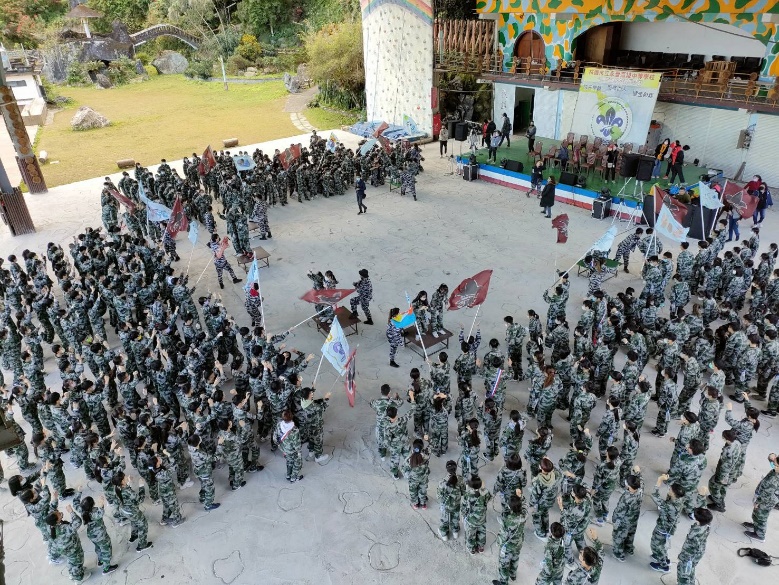 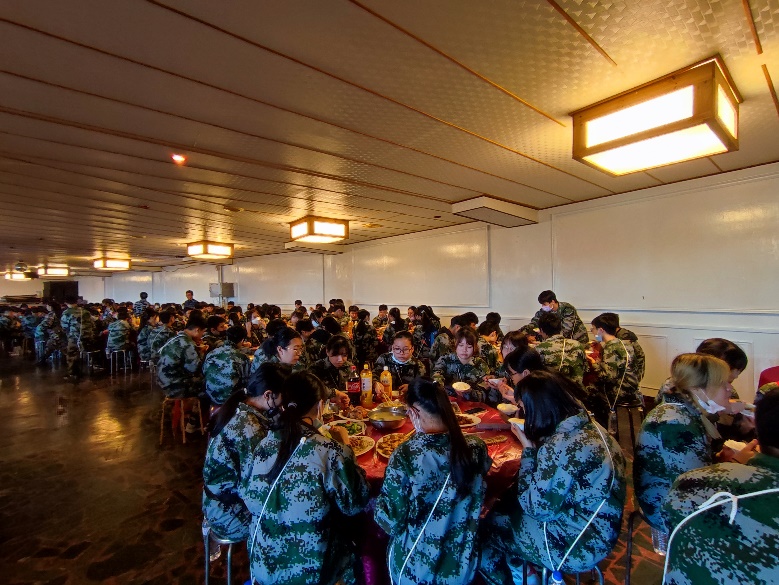 集合訓練中午用膳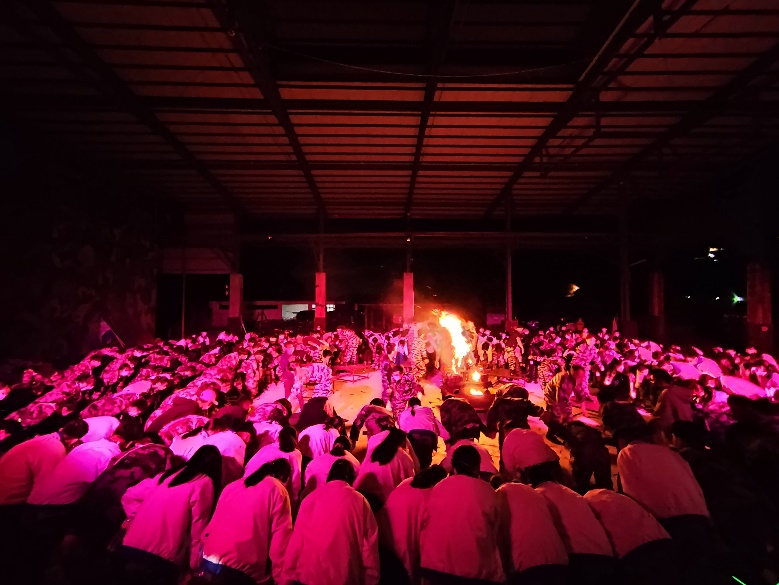 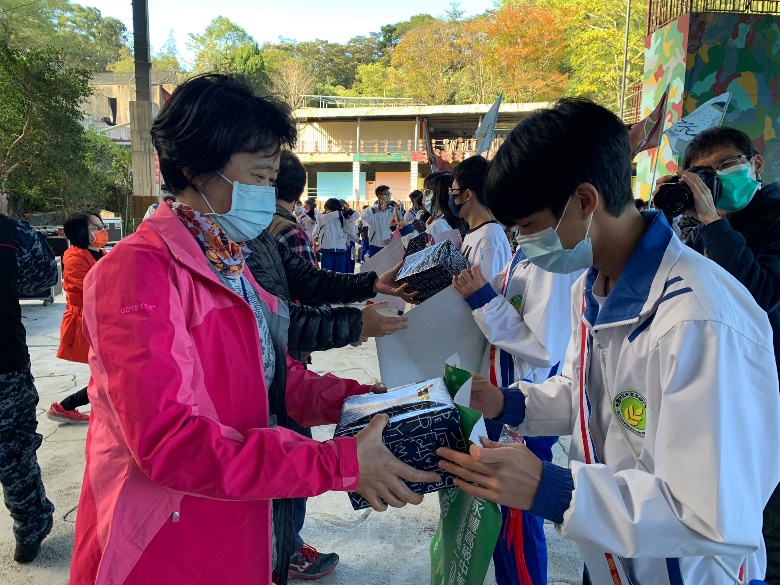 營火晚會老師頒獎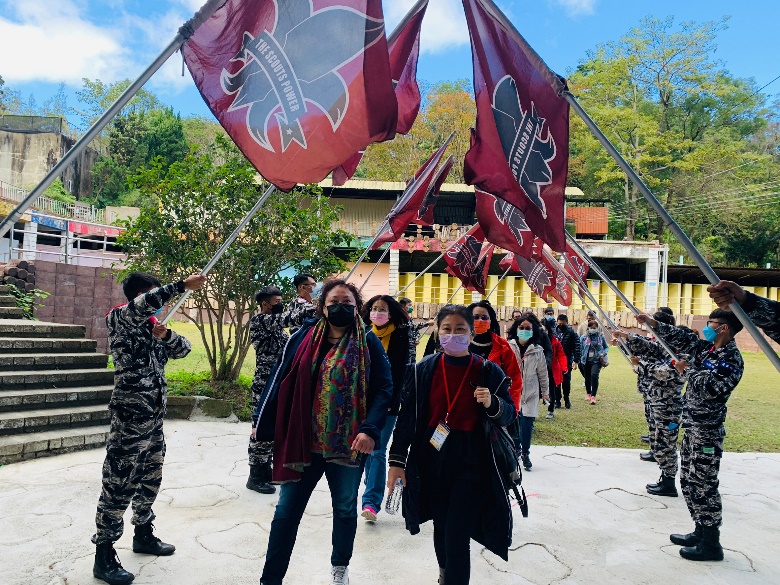 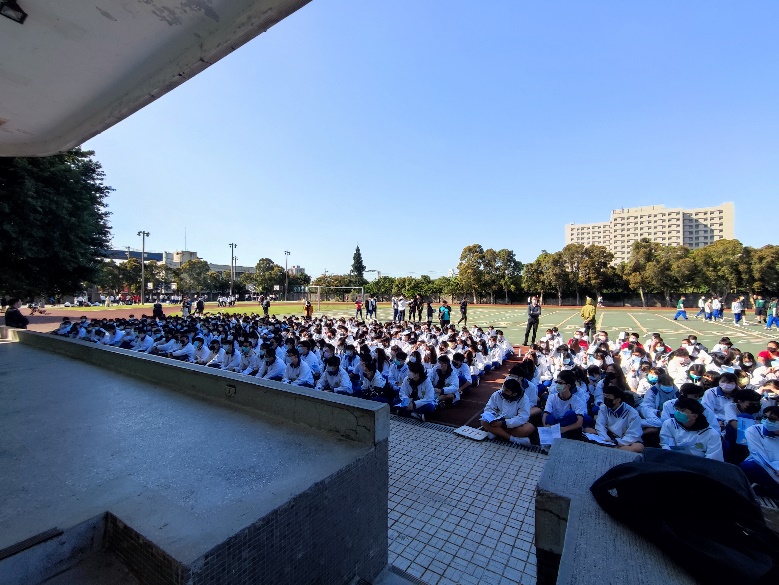 老師進場行前說明